ПРОЕКТ____________№ ______РОССИЙСКАЯ ФЕДЕРАЦИЯИРКУТСКАЯ ОБЛАСТЬМУНИЦИПАЛЬНОГО ОБРАЗОВАНИЯ «КУТУЛИК»АДМИНИСТРАЦИЯПОСТАНОВЛЕНИЕО ВНЕСЕНИИ ИЗМЕНЕНИЙ В МУНИЦИПАЛЬНУЮ ПРОГРАММУ « ФОРМИРОВАНИЕ СОВРЕМЕННОЙ ГОРОДСКОЙ СРЕДЫ МУНИЦИПАЛЬНОГО ОБРАЗОВАНИЯ «КУТУЛИК» НА 2018 – 2022 ГОДЫ»В соответствии с Федеральным законом от 06.10.2003 № 131-ФЗ «Об общих принципах организации местного самоуправления  в Российской Федерации», руководствуясь Уставом муниципального образования «Кутулик»П О С Т А Н О В Л Я Е Т:1. Внести в постановление администрации МО «Кутулик» от 19.02.2017г. № 94 «Об утверждении муниципальной программы «Формирование современной городской среды муниципального образования «Кутулик»  на 2018-2022 годы» (далее - постановление) следующие изменения:1) в индивидуализированном заголовке цифры «2022» заменить цифрами «2024»;2) в муниципальной программе «Формирование современной городской среды муниципального образования «Кутулик» на 2018 - 2022 годы, утвержденной постановлением (далее - муниципальная программа):в наименовании цифры «2022» заменить цифрами «2024»;в паспорте:в строке «Наименование муниципальной программы» цифры «2022» заменить цифрами «2024»;строки «Срок реализации муниципальной программы», «Ресурсное обеспечение муниципальной программы», «Перечень основных мероприятий муниципальной программы» изложить в следующей редакции:в разделе 3 «Приоритеты муниципальной политики в сфере благоустройства, цель и задачи, целевые показатели, сроки реализации муниципальной программы»:абзац первый изложить в следующей редакции:«Право граждан на благоприятную окружающую среду закреплено в основном законе государства – Конституции Российской Федерации. Приоритеты государственной политики в сфере благоустройства определены в приоритетном проекте Российской Федерации «Формирование комфортной городской среды», утвержденном Советом при Президенте Российской Федерации по стратегическому развитию и приоритетным проектам (протокол от 21.11.2016 № 10). Проект включает создание условий для системного повышения качества и комфорта городской среды путем реализации комплекса первоочередных мероприятий по благоустройству дворовых территорий, общественных пространств (площадей, улиц, набережных и др.) при широком общественном обсуждении дизайн-проектов благоустройства территорий.В соответствии с указом Президента Российской Федерации от 
7 мая 2018 года № 204 «О национальных целях и стратегических задачах развития Российской Федерации на период до 2024 года» президиумом Совета при Президенте Российской Федерации по стратегическому развитию и приоритетным проектам (протокол от 24 декабря 2018 года № 16) утвержден паспорт национального проекта «Жилье и городская среда», в состав которого включен федеральный проект «Формирование комфортной городской среды».Паспорт регионального проекта Иркутской области «Формирование комфортной городской среды в Иркутской области» был утвержден первым заместителем Губернатора Иркутской области – Председателем Правительства Иркутской области Р.Н. Болотовым 14 декабря 2018 года.»;абзац одиннадцатый изложить в следующей редакции:«Срок реализации муниципальной программы: 2018-2024 годы»;таблицу 2 «Сведения о показателях (индикаторах) муниципальной подпрограммы» изложить в следующей редакции:«Табл. 2Сведения 
о показателях (индикаторах) муниципальной подпрограммыв раздел 4 «Характеристика основных мероприятий муниципальной программы» изложить в следующей редакции:4. Характеристика основных мероприятий муниципальной программыМуниципальная программа включает следующие мероприятия:Мероприятие 1. Благоустройство дворовых территорий многоквартирных домов.Благоустройство дворовой территорией – это совокупность территорий, прилегающих к многоквартирным домам, с расположенными на них объектами, предназначенными для обслуживания и эксплуатации таких домов, и элементами благоустройства этих территорий, в том числе парковками (парковочными местами), тротуарами и автомобильными дорогами, включая автомобильные дороги, образующие проезды к территориям, прилегающим к многоквартирным домам.Минимальный перечень работ по благоустройству дворовых территорий включает следующие виды работ:1) ремонт дворовых проездов;2) обеспечение освещения дворовых территорий многоквартирных домов;3) установка скамеек;4) установка урн.Визуализированный перечень образцов элементов благоустройства, предлагаемый к размещению на дворовой территории, установлен в приложении 1.Дополнительный перечень работ по благоустройству дворовых территорий включает следующие виды работ:1) оборудование детских площадок;2) оборудование спортивных площадок;3) оборудование автомобильных парковок;4) озеленение территорий;5) обустройство площадок для выгула домашних животных;6) обустройство площадок для отдыха;7) обустройство контейнерных площадок;8) обустройство ограждений;9) устройство открытого лотка для отвода дождевых и талых вод;10) устройство искусственных дорожных неровностей с установкой соответствующих дорожных знаков;11) иные виды работ.При выполнении видов работ, включенных в минимальный перечень, обязательным является: трудовое участие собственников помещений в многоквартирных домах, собственников иных зданий и сооружений, расположенных в границах дворовой территории, подлежащей благоустройству (далее - заинтересованные лица);решение собственников помещений в многоквартирном доме о принятии созданного в результате благоустройства имущества в состав общего имущества многоквартирного дома.Трудовое участие заинтересованных лиц реализуется в форме субботника.Под субботником в настоящем Положении понимается выполнение неоплачиваемых работ, не требующих специальной квалификации, в том числе подготовка дворовой территории к началу работ, уборка мусора, покраска оборудования, другие работы.Доля трудового участия заинтересованных лиц устанавливается в размере одного субботника для каждой дворовой территории.При выполнении видов работ, включенных в дополнительный перечень, обязательным является:финансовое участие заинтересованных лиц;	софинансирование собственниками помещений в многоквартирном доме  по благоустройству дворовых территорий в размере не менее 20 процентов стоимости выполнения таких работ (в случае, если дворовая территория включена в муниципальную программу формирования современной городской среды после вступления в силу постановления Правительства Российской Федерации от 9 февраля 2019 года № 106 «О внесении изменений в приложение № 15 к государственной программе Российской Федерации «Обеспечение доступным и комфортным жильем и коммунальными услугами граждан Российской Федерации»);решение собственников помещений в многоквартирном доме о принятии созданного в результате благоустройства имущества в состав общего имущества многоквартирного дома.Финансовое участие заинтересованных лиц реализуется в форме софинансирования мероприятий по благоустройству дворовых территорий. Доля финансового участия заинтересованных лиц устанавливается не менее 5 процентов стоимости выполнения таких работ в случае, если дворовая территория включена в муниципальную программу формирования современной городской среды до вступления в силу постановления Правительства Российской Федерации от 9 февраля 2019 года № 106 «О внесении изменений в приложение № 15 к государственной программе Российской Федерации «Обеспечение доступным и комфортным жильем и коммунальными услугами граждан Российской Федерации» (далее – Постановление № 106) и не менее 20 процентов стоимости выполнения таких работ в случае, если дворовая территория включена в муниципальную программу формирования современной городской среды после вступления в силу Постановления № 106.Выполнение работ из дополнительного перечня без выполнения работ из минимального перечня не допускается.Адресный перечень дворовых территорий многоквартирных домов, подлежащих благоустройству в 2018-2024 году (приложение 2) формируется исходя из минимального перечня работ по благоустройству, с учетом физического состояния дворовой территории, определенной по результатам инвентаризации дворовой территории, проведенной в порядке, установленном министерством жилищной политики, энергетики и транспорта Иркутской области.Очередность благоустройства определяется в порядке поступления предложений заинтересованных лиц об их участии в соответствии с порядком и сроком представления, рассмотрения и оценки предложений заинтересованных лиц о включении дворовой территории в муниципальную программу, утвержденным постановлением администрации муниципального образования «Кутулик»Нормативная стоимость (единичные расценки) работ по благоустройству дворовых территорий, входящих в минимальный и дополнительный перечни таких работ, установлена в приложении 1.Порядок разработки, обсуждения с заинтересованными лицами и утверждения дизайн-проекта благоустройства дворовой территории, включенной в муниципальную программу, предусматривающего текстовое и визуальное описание предлагаемого проекта, перечня (в том числе в виде соответствующих визуализированных изображений) элементов благоустройства, предлагаемых к размещению на соответствующей дворовой территории, установлен в приложении 3.Мероприятие 2. Благоустройство общественных территорий.Благоустройство общественных территорий включает в себя проведение работ на территориях общего пользования, которыми беспрепятственно пользуется неограниченный круг лиц. Общественные территории – это территории соответствующего функционального назначения (площади, набережные, улицы, пешеходные зоны, скверы, парки, иные территории).Адресный перечень общественных территорий, подлежащих благоустройству в 2018-2024 году (приложение 4), формируется исходя из физического состояния общественной территории, определенного по результатам инвентаризации  общественной территории, проведенной в порядке, установленном министерством жилищной политики, энергетики и транспорта Иркутской области.Очередность благоустройства общественных территорий определяется в порядке поступления предложений заинтересованных лиц, в соответствии с порядком и сроком представления, рассмотрения и оценки предложений заинтересованных лиц о включении общественной территории в муниципальную программу, утвержденным постановлением администрации муниципального образования «Кутулик»Дизайн-проект благоустройства общественной территории, в который включается текстовое и визуальное описание, в том числе его концепция и перечень (в том числе визуализированный) элементов благоустройства, предлагаемых к размещению на соответствующей территории, утверждается постановлением администрации муниципального образования «Кутулик»Мероприятие 3. Благоустройство объектов недвижимого имущества (включая объекты незавершенного строительства)  и земельных участков, находящихся в собственности (пользований) юридических лиц и индивидуальных предпринимателей.Адресный перечень объектов недвижимого имущества (включая объекты незавершенного строительства)  и земельных участков, находящихся в собственности (пользований) юридических лиц и индивидуальных предпринимателей, которые подлежат благоустройству (приложение 5), формируется исходя из физического состояния объектов, определенного по результатам инвентаризации, проведенной в порядке, установленном министерством жилищной политики, энергетики и транспорта Иркутской области.Благоустройство объектов недвижимого имущества (включая объекты незавершенного строительства)  и земельных участков, находящихся в собственности (пользований) юридических лиц и индивидуальных предпринимателей, осуществляется не позднее 2020 года за счет средств собственников (пользователей) указанных объектов, земельных участков),в соответствии с требованиями Правил благоустройства территории муниципального образования «Кутулик», на основании заключенных соглашений с администрацией муниципального образования «Кутулик»Мероприятие 4. Мероприятия по инвентаризации уровня благоустройства индивидуальных жилых домов и земельных участков, предоставленных для их размещения (далее – ИЖС).Мероприятия по инвентаризации уровня благоустройства индивидуальных жилых домов и земельных участков, предоставленных для их размещения, проводятся инвентаризационной комиссией, созданной  муниципальным правовым актом, в порядке, установленном министерством жилищной политики, энергетики и транспорта Иркутской области.Мероприятие 5. Благоустройство индивидуальных жилых домов и земельных участков, предоставленных для их размещения.Адресный перечень ИЖС, подлежащих благоустройству не позднее 2020 года (приложение 6), формируется исходя из физического состояния объектов, определенного по результатам инвентаризации, проведенной в порядке, установленном министерством жилищной политики, энергетики и транспорта Иркутской области.Благоустройство индивидуальных жилых домов и земельных участков, предоставленных для их размещения, осуществляется не позднее 2020 года за счет средств собственников (пользователей) указанных домов (собственников (землепользователей) земельных участков) в соответствии с требованиями Правил благоустройства территории муниципального образования Кутулик», на основании заключенных соглашений с администрацией муниципального образования «Кутулик»Мероприятие 6. Мероприятия по проведению работ по образованию земельных участков, на которых расположены многоквартирные дома. Необходимо проведение работ по образованию земельных участков, на которых расположены многоквартирные дома, работы по благоустройству дворовых территорий которых софинансируются из бюджета Иркутской области.Мероприятия по благоустройству территорий реализуются с учетом:проведения общественных обсуждений проектов муниципальных программ (срок обсуждения – не менее 30 календарных дней со дня опубликования таких проектов изменений в муниципальную программу), в том числе при внесении в них изменений;учета предложений заинтересованных лиц о включении дворовой территории и (или) общественной территории в муниципальную программу, в том числе при внесении в нее изменений;обеспеченности в срок до 1 марта года предоставления субсидий  проведение общественных обсуждений и определение территорий и мероприятий по благоустройству таких территорий;обеспеченности проведение голосования по отбору общественных территорий (для муниципальных образований Иркутской области с численностью населения свыше 20 тыс.человек):завершения мероприятий по благоустройству общественных территорий, включенных в муниципальные программы, отобранных по результатам голосования по отбору общественных территорий, проведенного в году, предшествующем году реализации указанных мероприятий;осуществления контроля за ходом выполнения муниципальной программы общественной комиссией, созданной в соответствии с постановлением Правительства Российской Федерации от 
10 февраля 2017 года № 169 «Об утверждении Правил предоставления и распределения субсидий из федерального бюджета бюджетам субъектов Российской Федерации на поддержку государственных программ субъектов Российской Федерации и муниципальных программ формирования современной городской среды», включая проведение оценки предложений заинтересованных лиц;обязательного установления минимального 3-летнего гарантийного срока на результаты выполненных работ по благоустройству дворовых и (или) общественных территорий;заключения соглашений по результатам закупки товаров, работ и услуг для обеспечения муниципальных нужд в целях реализации муниципальных программ не позднее 1 июля года предоставления субсидий – для заключения соглашений на выполнение работ по благоустройству общественных территорий, не позднее 1 мая года предоставления субсидий – для заключения соглашений на выполнение работ по благоустройству дворовых территорий, за исключением случаев обжалования действий (бездействия) заказчика и (или) комиссии по осуществлению закупок и (или) оператора электронной площадки при осуществлении закупки товаров, работ, услуг  в порядке, установленном законодательством Российской Федерации, при которых срок заключения таких соглашений продлевается на срок указанного обжалования;проведения соответствующего мероприятия с учетом необходимости обеспечения физической, пространственной и информационной доступности зданий, сооружений, дворовых и (или) общественных территорий для инвалидов и других маломобильных групп населения;проведения органом местного самоуправления муниципального образования Иркутской области работ по образованию земельных участков, на которых расположены многоквартирные дома, в целях софинансирования работ по благоустройству дворовых территорий которых муниципальному образованию Иркутской области предоставляется субсидия: в срок до даты, установленной соглашением о предоставлении субсидий (в случае, если земельный участок находится в муниципальной собственности, или если собственность на земельный участок не разграничена);в срок до даты заключения органом местного самоуправления  муниципального образования Иркутской области соглашения о предоставлении субсидии юридическим лицам (за исключением субсидии государственным (муниципальным) учреждениям), индивидуальным предпринимателям, физическим лицам на возмещение затрат на выполнение работ по благоустройству дворовых территорий (в случае если дворовая территория образована земельными участками, находящимися полностью или частично в частной собственности);направления на реализацию мероприятий по благоустройству общественных территорий не менее одной трети и не более трех четвертых  от общего размера предоставленной субсидии (для муниципальных образований Иркутской области, отнесенных к категории городских округов, и муниципальных образований Иркутской области с численностью населения более 20 тысяч человек);Информация о ходе реализации мероприятий муниципальной программы подлежит внесению в государственную информационную систему жилищно-коммунального хозяйства.»;раздел 5 «Ресурсное обеспечение муниципальной программы» изложить в следующей редакции:«5. Ресурсное обеспечение муниципальной программыОснованием для привлечения средств федерального бюджета, средств субсидий из областного бюджета является государственная программа Иркутской области «Формирование современной городской среды на 
2018-2024 годы», утвержденная постановлением Правительства Иркутской области от 31 августа 2017 года № 568-пп.Общий объем финансирования муниципальной программы составляет 82600 тыс. руб.Табл. 3. в разделе 7. « Ожидаемые конечные результаты реализациимуниципальной программы»:в абзаце втором цифры «2022» заменить цифрами «2024»;3) приложения 1 - 6 к муниципальной программе изложить в новой редакции (прилагаются);Приложение 1к постановлению от 29.03.2019г.  №_____«Приложение № 1
к подпрограмме«Формирование современной городской среды на 2018-2024 годы»ВИЗУАЛИЗИРОВАННЫЙ ПЕРЕЧЕНЬ ОБРАЗЦОВ ЭЛЕМЕНТОВ БЛАГОУСТРОЙСТВА, ПРЕДЛАГАЕМЫХ К РАЗМЕЩЕНИЮ НА ДВОРОВОЙ ТЕРРИТОРИИ, СФОРМИРОВАННЫЙ ИСХОДЯ ИЗ МИНИМАЛЬНОГО  И ДОПОЛНИТЕЛЬНОГО ПЕРЕЧНЯ РАБОТ ПО БЛАГОУСТРОЙСТВУ По минимальному перечню работ по благоустройству дворовых территорий:Скамья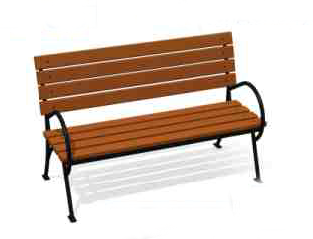 Длина – 2000 мм.;  Ширина – 700 мм.;Высота – 900 мм.Урна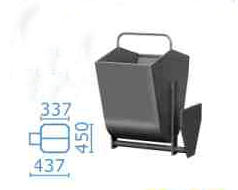 Высота – 600 мм.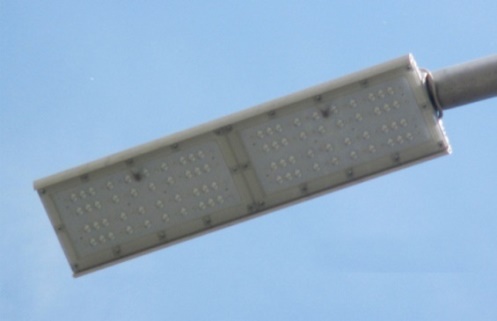 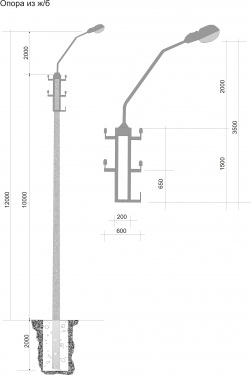 Игровое оборудованиеПриложение 2к постановлению от 29.03.2019г. № 24«Приложение 2к муниципальной программе«Формирование современной городской среды на 2018-2024 годы»Адресный перечень дворовых территорий, нуждающихся в благоустройстве и подлежащих благоустройству в 2018-2024 годах».Приложение 3к постановлению от 29.03.2019г. № 24Приложение №3 к муниципальной программе«Формирование современной городской среды на 2018-2024 годы»Порядок разработки, обсуждения с заинтересованными лицами и утверждения дизайн-проекта благоустройства дворовой территории, включенной в муниципальную программу, предусматривающего текстовое и визуальное описание предлагаемого проекта, перечня (в том числе в виде соответствующих визуализированных изображений) элементов благоустройства, предлагаемых к размещению на соответствующей дворовой территорииОбщие положения1.1. Порядок регламентирует процедуру разработки, обсуждения с заинтересованными лицами и утверждения дизайн-проекта благоустройства дворовой территории многоквартирного дома.1.2. Под дизайн-проектом понимается графический и текстовый материал, включающий в себя визуализированное описание предполагаемого проекта, изображение дворовой территории или общественная территория, представленный в нескольких ракурсах, с планировочной схемой, фото фиксацией существующего положения, с описанием работ,  мероприятий, предлагаемых к выполнению и перечня (в том числе в виде соответствующих визуализированных изображений) элементов благоустройства, предлагаемых к размещению на соответствующей дворовой территории (далее – дизайн проект). Содержание дизайн-проекта зависит от вида и состава планируемых к благоустройству работ. Это может быть как проектная, сметная документация, так и упрощенный вариант в виде изображения дворовой территории или общественная территория с описанием работ и мероприятий, предлагаемых к выполнению и перечня (в том числе в виде соответствующих визуализированных изображений) элементов благоустройства, предлагаемых к размещению на соответствующей дворовой территории.2. Разработка дизайн-проектов2.1. Разработка дизайн-проекта осуществляется с учетом Правил благоустройства территории муниципального образования «Кутулик», а также действующими строительными, санитарными и иными нормами и правилами.2.2. Разработка дизайн-проекта может осуществляться как заинтересованными лицами, так и администрацией муниципального образования «Кутулик», а также совместно (далее – разработчик).2.3. Разработка дизайн-проекта осуществляется с учетом минимальных и дополнительных перечней работ по благоустройству дворовой территории, установленных настоящей программой и утвержденных протоколом общего собрания собственников помещений в многоквартирном доме, в отношении которой разрабатывается дизайн-проект.2.4 Срок разработки дизайн-проекта – в течение 20 календарных дней с момента включения в адресный перечень многоквартирных домов, дворовых территорий муниципальной программы.3. Обсуждение, согласование и утверждение дизайн-проекта3.1. Обсуждение дизайн-проекта осуществляется на официальном сайте администрации муниципального образования «Кутулик», на собраниях граждан с привлечением разработчика.3.2 Срок обсуждений дизайн-проекта – в течение 10 календарных дней с момента разработки дизайн-проекта.3.3. Согласование дизайн-проекта осуществляется уполномоченным представителем (представителями) заинтересованных лиц в письменной форме в течение 5 календарный  дней с момента окончания срока обсуждения.3.4. Утверждение дизайн-проекта благоустройства дворовой территории многоквартирного дома, в которой включается текстовое и визуальное описание, в том числе его концепция и перечень (в том числе визуализированный) элементов благоустройства, предлагаемых к размещению на соответствующей территории, осуществляется постановлением администрации.3.5. Утвержденный дизайн-проект	 подлежит размещению на официальном сайте администрации муниципального образования «Кутулик»Глава МО «Кутулик»                                                    В.А. БардаевПриложение 4к постановлению от 29.03.2019г. № 24«Приложение 4к муниципальной программе«Формирование современной городской среды на 2018-2024 годы»Адресный перечень  общественных территорий, подлежащих благоустройству в 2018-2024 годуПриложение 5к постановлению от 29.03.2019г.№_____«Приложение 5к муниципальной программе«Формирование современной городской среды на 2018-2024 годы»Адресный перечень объектов недвижимого (включая объекты незавершенного строительства)  имущества и земельных участков, находящихся в собственности (пользований) юридических лиц и индивидуальных предпринимателей, подлежащих благоустройству в 2018-2024 годуПриложение 6к постановлению от 29.03.2019г. № 24«Приложение 6к муниципальной программе«Формирование современной городской среды на 2018-2024 годы»Адресный перечень индивидуальных жилых домов и земельных участков, предоставленных для их размещения, подлежащих благоустройству в 2018-2024 году».«Сроки реализации муниципальной программы2018 - 2024 годыРесурсное обеспечение муниципальной программыОбщий объем расходов на реализацию муниципальной программы составляет:  82600 тыс. руб.,   из них средств:местного бюджета 4130 тыс. руб.;областного бюджета 16520 тыс. руб.;федерального бюджета 61950 тыс. руб.;иные источники _______ тыс.руб.;на 2018 год _____тыс. руб.,   из них средств:местного бюджета _____тыс. руб.;областного бюджета _____ тыс. руб.;федерального бюджета ______ тыс. руб.;иные источники _______ тыс.руб.;на 2019 год 25100тыс. руб., из них средств:местного бюджета 1255 тыс. руб.;областного бюджета 5020 тыс. руб.;федерального бюджета 18825 тыс. руб.;иные источники _______ тыс.руб.;на 2020 год16400 тыс. руб.,   из них средств:местного бюджета 820 тыс. руб.;областного бюджета 3280 тыс. руб.;федерального бюджета 12300 тыс. руб.;иные источники _______ тыс.руб.;на 2021 год 13000 тыс. руб.,   из них средств:местного бюджета 650 тыс. руб.;областного бюджета 2600 тыс. руб.;федерального бюджета 9750 тыс. руб.;иные источники _______ тыс.руб.;на 2022 год10300 тыс. руб.,   из них средств:местного бюджета 515 тыс. руб.;областного бюджета 2060 тыс. руб.;федерального бюджета 7725 тыс. руб.;иные источники _______ тыс.руб.;на 2023 год 17800 тыс. руб.,   из них средств:местного бюджета 890 тыс. руб.;областного бюджета 3560 тыс. руб.;федерального бюджета 13350 тыс. руб.;иные источники _______ тыс.руб.;на 2024 год _____тыс. руб.,   из них средств:местного бюджета _____тыс. руб.;областного бюджета _____ тыс. руб.;федерального бюджета ______ тыс. руб.;иные источники _______ тыс.руб.;Перечень основных мероприятий муниципальной программы1. Благоустройство дворовых территорий многоквартирных домов.2. Благоустройство общественных территорий.3. Благоустройство объектов недвижимого имущества (включая объекты незавершенного строительства) и земельных участков, находящихся в собственности (пользований) юридических лиц и индивидуальных предпринимателей.4. Мероприятия по инвентаризации уровня благоустройства индивидуальных жилых домов и земельных участков, предоставленных для их размещения.5.Благоустройство индивидуальных жилых домов и земельных участков, предоставленных для их размещения.6. Мероприятия по проведению работ по образованию земельных участков, на которых расположены многоквартирные дома.»;№Наименование показателя (индикатора)Единица измеренияЗначения показателей2018 годЗначения показателей2019 годЗначения показателей2020 годЗначения показателей2021 годЗначения показателей2022 годЗначения показателей2023 годЗначения показателей2024 год1Количество и благоустроенных дворовых территорий многоквартирных домовед.644302Площадь благоустроенных дворовых территорий многоквартирных домовкв.м.2616065446544490803Доля благоустроенных дворовых территорий многоквартирных домов от общего количества дворовых территорий многоквартирных домов%5914,914,911,204Охват населения благоустроенными дворовыми территориями (доля населения, проживающего в жилом фонд с благоустроенными дворовыми территориями от общей численности населения муниципального образования)%3,52,62,51,405Количество реализованных комплексных проектов благоустройства общественных территорийед.111116Площадь благоустроенных общественных территорийга.55521987326002400241217Доля площади благоустроенных общественных территорий к общей площади общественных территорий%10,236,34,84,544,28Площадь благоустроенных общественных территорий, приходящихся на 1 жителя муниципального образованиякв.м.0,973,490,460,424,239Количество соглашений, заключенных с юридическими лицами и индивидуальными предпринимателями, о благоустройстве не позднее 2020 года объектов недвижимого имущества (включая объекты незавершенного строительства) и земельных участков, находящихся в их собственности (пользовании), в соответствии с требованиями утвержденных Правил благоустройства территории муниципального образования «Кутулик»ед.6666510Количество   индивидуальных жилых домов и земельных участков, предоставленных для их размещения, по которым проведена инвентаризация территорииед.38038038038038011Количество соглашений, заключенных с собственниками (пользователями) индивидуальных жилых домов и земельных участков, предназначенных для их размещения, об их благоустройстве не позднее 2020 года в соответствии с требованиями утвержденных Правил благоустройства территории муниципального образования «Кутулик»ед.38038038038038012Количество жителей многоквартирных домов, принявших участие в реализации мероприятий, направленных на повышение уровня благоустройства дворовых территорий.чел2001501501000»;Период реализации программы 
Объем финансирования, тыс. руб. Объем финансирования, тыс. руб. Объем финансирования, тыс. руб. Объем финансирования, тыс. руб. Объем финансирования, тыс. руб. Период реализации программы 
Финансовые
средства, всегоВ том числе по источникам:В том числе по источникам:В том числе по источникам:В том числе по источникам:Период реализации программы 
Финансовые
средства, всегоМБОБФБИные источникиВсего за весь период8260041301652061950-в том числе по годам:2018 год----2019 год251001255502018825-2020 год16400820328012300-2021 год1300065026009750-2022 год1030051520607725-2023 год17800890356013350-2024 год-----Светильник светодиодный, уличныефанариДиора Unit 65/9000_7166,80 руб.Качалка-балансирмалая004102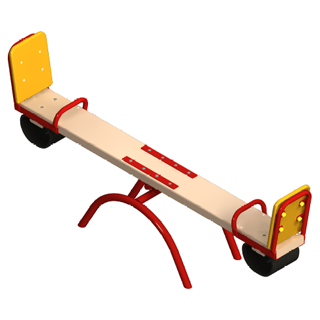 Качалка-балансирмалая004102 Качалка на пружине 2-х местная "Кабриолет" 004136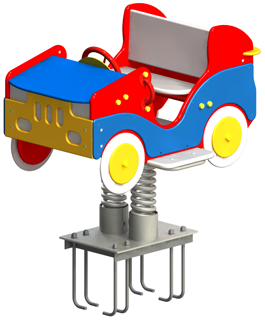  Качалка на пружине 2-х местная "Кабриолет" 004136 Качалка на пружине 2-х местная "Кабриолет" 004136Качели на стойках двойные металл 004155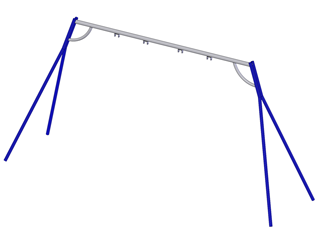 Качели на стойках двойные металл 004155Качели на стойках двойные металл 004155Подвеска качели с сиденьем 004968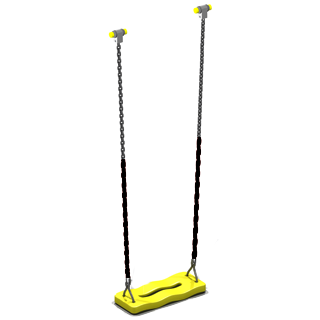 Подвеска качели с сиденьем 004968Подвеска качели с сиденьем 004968Карусель 004192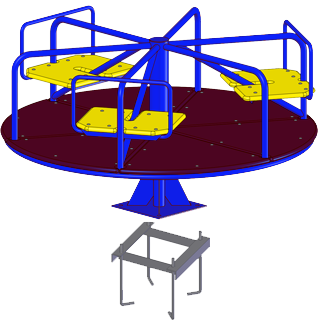 Детский игровой комплекс 005302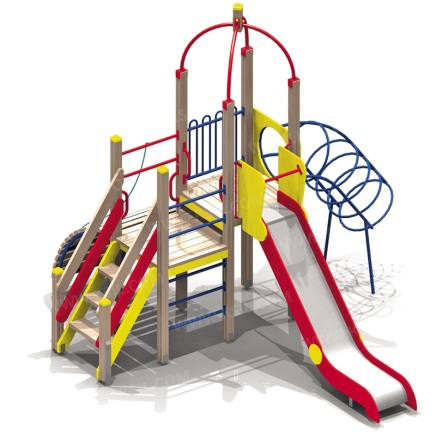 Детский игровой комплекс 005302Детский игровой комплекс 005302Стойка баскетбольная 006502	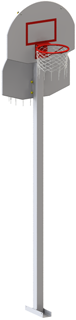 Качели на металлических стойках 004154 + Сидение для качелей 004960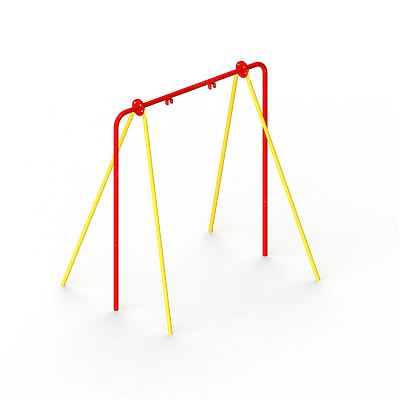 Качели на металлических стойках 004154 + Сидение для качелей 004960Качели на металлических стойках 004154 + Сидение для качелей 004960№Адрес дворовой территории многоквартирного дома (домов)Адрес дворовой территории многоквартирного дома (домов)Адрес дворовой территории многоквартирного дома (домов)Адрес дворовой территории многоквартирного дома (домов)Адрес дворовой территории многоквартирного дома (домов)Общая площадь дворовой территории, кв.м.Численность населения, проживающего в пределах дворовой территории, чел.Оценка потребности в  финансировании на восстановление благоустройства территории, тыс.руб. №муниципальный район Иркутской области/городской округ Иркутской области*городское, сельское поселение Иркутской областинаселенный пунктулица номер дома, домов, образующих дворовую территориюОбщая площадь дворовой территории, кв.м.Численность населения, проживающего в пределах дворовой территории, чел.Оценка потребности в  финансировании на восстановление благоустройства территории, тыс.руб. 1Аларский муниципальный районмуниципальное образование «Кутулик»Кутуликкв. Нефтяников143603432002Аларский муниципальный районмуниципальное образование «Кутулик»Кутуликкв. Нефтяников243603132003Аларский муниципальный районмуниципальное образование «Кутулик»Кутуликкв. Нефтяников343603232004Аларский муниципальный районмуниципальное образование «Кутулик»Кутуликкв. Нефтяников443602932005Аларский муниципальный районмуниципальное образование «Кутулик»Кутуликкв. Нефтяников543601832006Аларский муниципальный районмуниципальное образование «Кутулик»Кутуликкв. Нефтяников643605432007Аларский муниципальный районмуниципальное образование «Кутулик»Кутуликкв. «А»116365113008Аларский муниципальный районмуниципальное образование «Кутулик»Кутуликкв. «А»216364313009Аларский муниципальный районмуниципальное образование «Кутулик»Кутуликкв. «А»2 «А»163630130010Аларский муниципальный районмуниципальное образование «Кутулик»Кутуликкв. «А»3163625130011Аларский муниципальный районмуниципальное образование «Кутулик»Кутуликкв. «А»4163642130012Аларский муниципальный районмуниципальное образование «Кутулик»Кутуликкв. «А»5163637130013Аларский муниципальный районмуниципальное образование «Кутулик»Кутуликкв. «А»6163629130014Аларский муниципальный районмуниципальное образование «Кутулик»Кутуликкв. «А»7163634130015Аларский муниципальный районмуниципальное образование «Кутулик»Кутуликкв. «А»8163625130016Аларский муниципальный районмуниципальное образование «Кутулик»Кутуликкв. «А»9163635130017Аларский муниципальный районмуниципальное образование «Кутулик»Кутуликкв. «А»101636201300Итого:33500№Адрес общественной территории  Адрес общественной территории  Адрес общественной территории  Адрес общественной территории  Адрес общественной территории  Общая площадь дворовой территории, кв.м.Численность населения, имеющего удобный пешеходный доступ к основным площадкам территории, чел., чел.Оценка потребности в  финансировании на восстановление благоустройства территории, тыс.руб. №муниципальный район Иркутской области/городской округ Иркутской области*муниципальное образование Иркутской области/городское, сельское поселениенаселенный пунктулица номер дома (при наличии)Общая площадь дворовой территории, кв.м.Численность населения, имеющего удобный пешеходный доступ к основным площадкам территории, чел., чел.Оценка потребности в  финансировании на восстановление благоустройства территории, тыс.руб. 1Аларский муниципальный районмуниципальное образование «Кутулик»Кутуликул. Вампилова19 А1665458756002Аларский муниципальный районмуниципальное образование «Кутулик»Кутуликул. Советская16 Б80058730003Аларский муниципальный районмуниципальное образование «Кутулик»Кутуликул. Вампилова1816142354004Аларский муниципальный районмуниципальное образование «Кутулик»Кутуликул. Дзержинского1 А409386422005Аларский муниципальный районмуниципальное образование «Кутулик»Кутуликул. Мира1 А495274243006Аларский муниципальный районмуниципальное образование «Кутулик»Кутуликул. Красная Звезда2 Б60032916007Аларскиймуниципальный районмуниципальное образование «Кутулик»Кутуликул. Трактовая60023816008Аларский муниципальный районмуниципальное образование «Кутулик»Кутуликул. Садовая1 А86919816009муниципальное образование «Кутулик»муниципальное образование «Кутулик»Кутуликкв. Нефтяников600697160010муниципальное образование «Кутулик»муниципальное образование «Кутулик»Кутуликкв. Нефтяников9705697360011Аларский муниципальный районмуниципальное образование «Кутулик»Кутуликкв. «А»600541160012Аларский муниципальный районмуниципальное образование «Кутулик»Кутуликул. Молодежная600287160013Аларский муниципальный районмуниципальное образование «Кутулик»Головинскоеул. Васильева600120160014Аларский муниципальный районмуниципальное образование «Кутулик»Головинскоеул. Васильева512120260015Аларский муниципальный районмуниципальное образование «Кутулик»КутуликУл. Советская600350160016Аларский муниципальный районмуниципальное образование «Кутулик»КутуликУл. Верхняя Нагорная600280160017Аларский муниципальный районмуниципальное образование «Кутулик»КутуликУл. Озерная600270160018Аларский муниципальный районмуниципальное образование «Кутулик»КутуликУл. Мичурина600280160019Аларский муниципальный районмуниципальное образование «Кутулик»КутуликУл. Степана Разина600280160020Аларский муниципальный районмуниципальное образование «Кутулик»КутуликУл. Российская600280160021Аларский муниципальный районмуниципальное образование «Кутулик»КутуликКв. Нефтяников6003601600Итого49100№Адрес объекта, земельного участка  Адрес объекта, земельного участка  Адрес объекта, земельного участка  Адрес объекта, земельного участка  Адрес объекта, земельного участка  Тип объектаОбщая площадь земельного участка, кв.м.Численность населения, проживающего в пределах территории чел., чел.Оценка потребности в  финансировании благоустройства территории, тыс.руб. №муниципальный район Иркутской области/городской округ Иркутской области*муниципальное образование Иркутской области/городское, сельское поселениенаселенный пунктулицаномер дома (при наличии)Тип объектаОбщая площадь земельного участка, кв.м.Численность населения, проживающего в пределах территории чел., чел.Оценка потребности в  финансировании благоустройства территории, тыс.руб. 1Аларский муниципальный районмуниципальное образование «Кутулик»Кутуликул. Советская14 амагазин2302762302Аларский муниципальный районмуниципальное образование «Кутулик»Кутуликул. Советская29магазин100038910003Аларский муниципальный районмуниципальное образование «Кутулик»Кутуликул. Советская32магазин9685219704Аларский муниципальный районмуниципальное образование «Кутулик»Кутуликул. Советская75магазин9393949405Аларский муниципальный районмуниципальное образование «Кутулик»Кутуликул. Советская83 магазин117843611786Аларскиймуниципальный районмуниципальное образование «Кутулик»Кутуликул. Советская83 амагазин1644361647Аларский муниципальный районмуниципальное образование «Кутулик»Кутуликул. Советская97магазин216836821688Аларский муниципальный районмуниципальное образование «Кутулик»Кутуликул. Советская101 амагазин1022141029Аларский муниципальный районмуниципальное образование «Кутулик»Кутуликул. Советская82магазин3824367382410Аларский муниципальный районмуниципальное образование «Кутулик»Кутуликул. Советская84магазин67845267811Аларский муниципальный районмуниципальное образование «Кутулик»Кутуликул. Советская88магазин34345234312Аларский муниципальный районмуниципальное образование «Кутулик»Кутуликул. Советская90магазин1204427120413Аларский муниципальный районмуниципальное образование «Кутулик»Кутуликул. Советская113-1магазин30539830514Аларскиймуниципальный районмуниципальное образование «Кутулик»Кутуликул. Советская113-2магазин30539830515Аларский муниципальный районмуниципальное образование «Кутулик»Кутуликул. Советская117автосервис1335398133516Аларский муниципальный районмуниципальное образование «Кутулик»Кутуликул. Советская108магазин40835740817Аларский муниципальный районмуниципальное образование «Кутулик»Кутуликул. Советская127магазин5276357527618Аларский муниципальный районмуниципальное образование «Кутулик»Кутуликул. Советская127 амагазин36635736619Аларский муниципальный районмуниципальное образование «Кутулик»Кутуликул. Советская129магазин30835730820Аларский муниципальный районмуниципальное образование «Кутулик»Кутуликул. Советская158 магазин40045840021Аларский муниципальный районмуниципальное образование «Кутулик»Кутуликул. Рабочая16 амагазин1000273100022Аларскиймуниципальный районмуниципальное образование «Кутулик»Кутуликул. Механизаторов9магазин95416295423Аларский муниципальный районмуниципальное образование «Кутулик»Кутуликул. Вампилова. 55 амагазин60534160524Аларский муниципальный районмуниципальное образование «Кутулик»Кутуликул. Дзержинского 11магазин48768548725Аларский муниципальный районмуниципальное образование «Кутулик»Кутуликул. Дзержинского8магазин8968589026Аларский муниципальный районмуниципальное образование «Кутулик»Кутуликул. Дзержинского14магазин47168547127Аларский муниципальный районмуниципальное образование «Кутулик»Кутуликкв. «А»12магазин92368592328Аларский муниципальный районмуниципальное образование «Кутулик»Кутуликкв. «А»6 амагазин86268586229Аларский муниципальный районмуниципальное образование «Кутулик»КутуликУл. Вторая  Северная1магазин26672572667Итого:30183Всего:100383№ ппУлицаДомПримечание